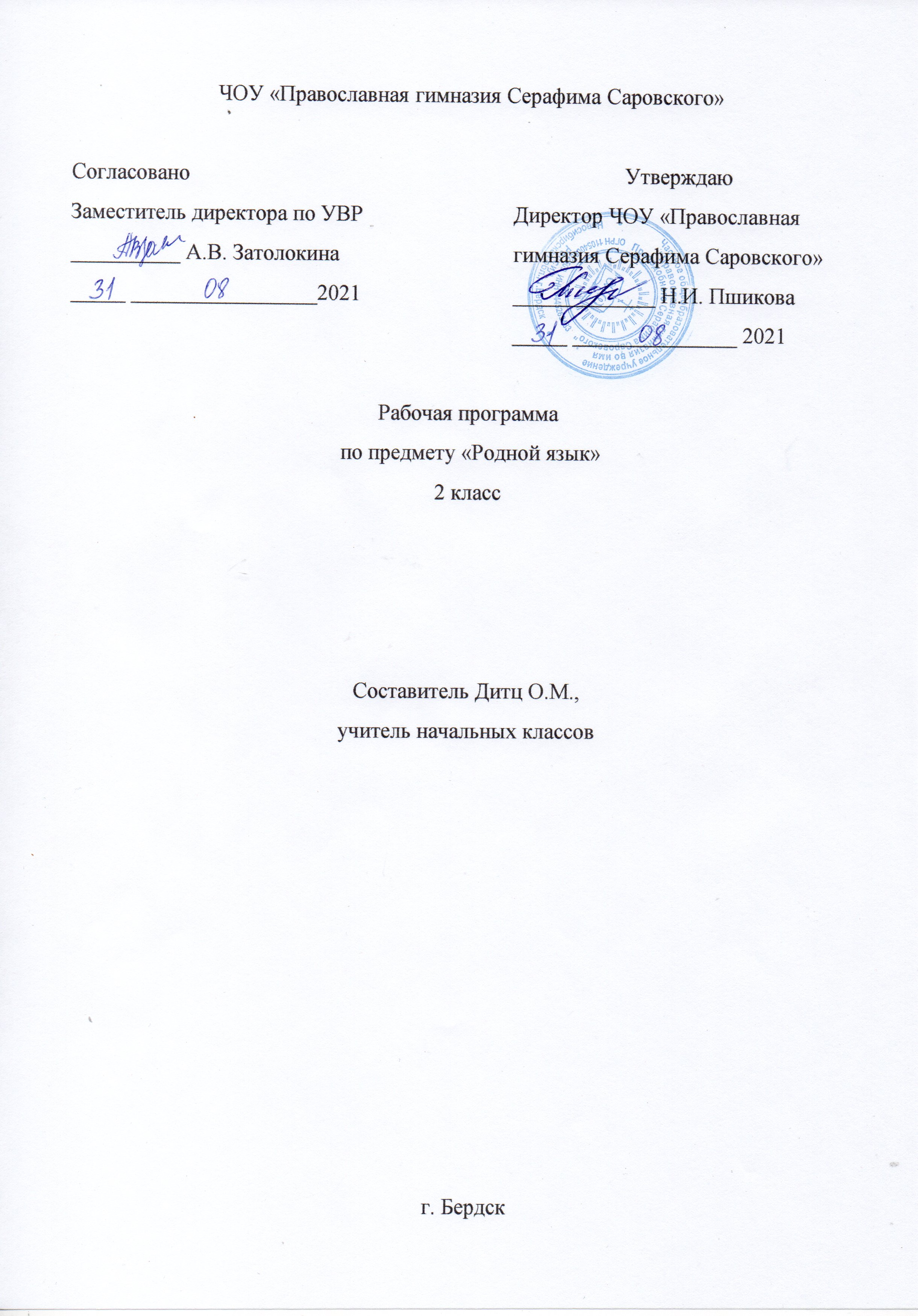 Рабочая программа по предмету «Родной язык (русский)» составлена  на основе следующих документов:  -  Федеральный закон от 29.12.2012 № 273-ФЗ (ред. от 21.07.2014) «Об образовании в Российской Федерации» (с изм. и доп., вступ. в силу с 01.01.2015); -  Федеральный государственный образовательный стандарт начального общего образования, утвержденный приказом Минобрнауки России № 1897 от 17.12. 2010. (в ред. приказа Минобрнауки России от 29.12.2014. № 1643);   - Примерная основная образовательная программа начального общего образования, одобренная Федеральным учебно-методическим объединением по общему образованию (Протокол от 08.04.15. № 1/5). Программа разработана на основе примерной программы «Русский родной язык». Авторы: О.М. Александрова, Л.А Вербицкая, … УМК «Школа России». Целями изучения предмета «Родной язык» в начальной школе являются: • ознакомление учащихся с основными положениями науки о языке и формирование на этой основе знаково-символического восприятия и логического мышления учащихся; • формирование коммуникативной компетенции учащихся: развитие устной и письменной речи, монологической и диалогической речи, а также навыков грамотного, безошибочного письма как показателя общей культуры человека. Программа определяет ряд практических задач, решение которых обеспечит достижение основных целей изучения предмета: • развитие речи, мышления, воображения школьников, умения выбирать средства языка в соответствии с целями, задачами и условиями общения;  • формирование у младших школьников первоначальных представлений о системе и структуре русского языка: лексике, фонетике, графике, орфоэпии, морфемике (состав слова), морфологии и синтаксисе; • формирование навыков культуры речи во всех её проявлениях, умений правильно писать и читать, участвовать в диалоге, составлять несложные устные монологические высказывания и письменные тексты; • воспитание позитивного эмоционально-ценностного отношения к русскому языку, чувства сопричастности к сохранению его уникальности и чистоты; пробуждение познавательного интереса к языку, стремления совершенствовать свою речь. Изучение учебного предмета «Родной (русский) язык» направлено на развитие языковой компетентности, коммуникативных умений, диагностической и монологической речи. В ходе изучения родного (русского) языка формируются речевые способности обучающегося, культура речи, интерес к родному языку, трепетное отношение к национальной культуре, традициям и обычаям родного края.  Место предмета в учебном плане На изучение родного (русского) языка во 2-ом классе  согласно учебному плану начального общего образования  выделяется 17 часов в год (0,5 ч в неделю). Таким образом, реализуется право обучения на родном языке.  Планируемые результаты освоения учебного предмета «Русский родной язык» во 2 классеИзучение предмета «Русский родной язык» во 2-м классе должно обеспечивать достижение предметных результатов освоения курса в соответствии с требованиями Федерального государственного образовательного стандарта начального общего образования. Система планируемых результатов даёт представление о том, какими именно   знаниями, умениями, навыками, а также личностными, познавательными, регулятивными и коммуникативными учебными действиями овладеют обучающиеся в ходе освоения содержания учебного предмета «Русский родной язык» во 2-м классе.   Предметные результаты изучения учебного предмета «Русский родной язык» на уровне начального общего образования ориентированы на применение знаний, умений и навыков в учебных ситуациях и реальных жизненных условиях.         В конце второго года изучения курса русского родного языка в начальной школе обучающийся научится:    ● при реализации содержательной линии «Русский язык: прошлое и настоящее»:  распознавать слова, обозначающие предметы традиционного русского быта (одежда, еда, домашняя утварь, детские забавы, игры, игрушки), понимать значение устаревших слов по указанной тематике;  использовать словарные статьи учебного пособия для определения лексического значения слова; понимать значение русских пословиц и поговорок, связанных с изученными темами; понимать значения фразеологических оборотов, связанных с изученными темами; осознавать уместность их употребления в современных ситуациях речевого общения;      ● при реализации содержательной линии «Язык в действии»:  произносить слова с правильным ударением (в рамках изученного); осознавать смыслоразличительную роль ударения; проводить синонимические замены с учётом особенностей текста; пользоваться учебными толковыми словарями для определения лексического значения слова;  пользоваться орфографическим словарём для определения нормативного написания слов;       ● при реализации содержательной линии «Секреты речи и текста»:   различать этикетные формы обращения в официальной и неофициальной речевой ситуации; владеть правилами корректного речевого поведения в ходе диалога; использовать коммуникативные приёмы устного общения: убеждение, уговаривание, похвала, просьба, извинение, поздравление; использовать в речи языковые средства для свободного выражения мыслей и чувств на родном языке адекватно ситуации общения; владеть различными приёмами слушания научно-познавательных и художественных текстов об истории языка и о культуре русского народа; анализировать информацию прочитанного и прослушанного текста: отделять главные факты от второстепенных; выделять наиболее существенные факты; устанавливать логическую связь между фактами; создавать тексты-инструкции с опорой на предложенный текст; создавать тексты-повествования о посещении музеев, об участии в народных праздниках.  Личностные, метапредметные и предметные  результаты освоения учебного предмета2 класс Личностные У обучающихся будут сформированы:  • внутренняя позиция школьника на уровне положительного отношения к учёбе как интеллектуальному труду, принятие ценности познавательной деятельности; • понимание ценности нравственных норм, закреплённых в языке народа, для жизни и здоровья человека, умение соотносить эти нормы с поступками как собственных, так и окружающих людей (на уровне, соответствующем возрасту); Обучающиеся получат возможность для формирования:  •  чувства сопричастности к языку своего народа (я — носитель языка), чувств эстетической красоты и точности русского слова; • осознания русского языка как основного средства общения народов России; • осознания предложения и текста как средств для выражения мыслей и чувств, понимание разнообразия и богатства языковых средств для выражения мыслей и чувств; • восприятия русского языка как основной, главной части культуры русского народа, понимания того, что изменения в культуре народа находят своё отражение в языке; • понимания богатства и разнообразия слов в русском языке, внимания к особенностям народной речи, познавательного интереса к значению слова и к его истокам, положительная мотивация к решению различных коммуникативных задач (передавать информацию, просить, доказывать и т. д.). Предметные Обучающиеся научатся: • осознавать слово как главное средство языка; • осознавать взаимосвязь в слове значения и формы его выражения (звуковой, буквенной); • различать и характеризовать звуки русского языка (гласные ударные/безударные; согласные твёрдые/мягкие, звонкие/глухие); • использовать правила обозначения гласных и согласных звуков на письме; • использовать знание последовательности букв в алфавите для упорядочения слов и поиска нужной информации (в словарях и др.)• производить звукобуквенный анализ слов простой слоговой структуры; • соблюдать произносительные нормы в собственной речи (в объёме представленного в учебнике материала); • различать родственные (однокоренные) слова; • осознавать критерии (общее значение) объединения слов в группы по частям речи (существительное, прилагательное, глагол, предлоги); • осознавать признаки предложения как коммуникативного средства языка (выражение мысли, связь слов, интонационная законченность); • применять правила правописания (в объеме содержания курса 2 класса); • определять (уточнять) правописание слова по орфографическому словарю учебника; • осознавать признаки текста как более объёмного высказывания (несколько предложений, объединённых одной темой и связанных друг с другом); • каллиграфически и орфографически правильно, без искажений, замены, пропусков, вставок букв списывать тексты (с печатного и письменного шрифта) объёмом в 40–45 слов, писать под диктовку тексты в 35–40 слов. Обучающиеся получат возможность научиться: • осознавать свойства значений слов: однозначные, многозначные, слова с прямым и переносным значением, слова с близким и противоположным значением; • оценивать уместность использования слов в тексте; • использовать осознанно употребление частей речи в предложении; • устанавливать морфемную структуру (значимые части) слов с однозначно выделяемыми морфемами; • осознавать место возможного возникновения орфографической ошибки. Метапредметные Регулятивные Обучающиеся научатся: • самостоятельно организовывать своё рабочее место; • понимать цель выполняемых действий; • в сотрудничестве с учителем ставить конкретную учебную задачу; • понимать важность планирования работы; • осмысленно выбирать способ действия при решении орфографической задачи (орфограммы в корне слов); • выполнять учебные действия, руководствуясь изученными правилами и в соответствии с выбранным алгоритмом или инструкциями учителя; • осуществлять само и взаимопроверку, используя способ сличения своей работы с заданным эталоном; • вносить необходимые дополнения, исправления в свою работу, если она расходится с эталоном (образцом), находить и исправлять орфографические ошибки, допущенные при списывании, письме по памяти. Обучающиеся получат возможность научиться: • оценивать правильность выполнения своих учебных действий;  •  в коллективном диалоге ставить конкретную учебную задачу; • намечать действия при работе в паре, составлять простой план действий при написании творческой работы, создании проектов; • объяснять, какой способ действий был использован для выполнения задания, как работали;  • осуществлять само и взаимопроверку работ, корректировать выполнение задания; • оценивать выполнение задания по следующим параметрам: выполнено с ошибками или без ошибок, в чём проявилась сложность выполнения. Познавательные Обучающиеся научатся:  • осуществлять поиск необходимой информации для выполнения учебных заданий, используя справочные материалы учебника; • ориентироваться в учебнике, в справочном бюро учебника; • использовать простейшие таблицы и схемы для решения конкретных языковых задач; • выделять существенную информацию из небольших читаемых текстов;  • строить модели слова (звуковые и буквенные), схему предложения; • находить, сравнивать, группировать: звуки, буквы, слова; • осуществлять синтез как составление целого из частей (составление слов); • владеть общим способом проверки орфограмм в корне слова. Обучающиеся получат возможность научиться:  • осуществлять поиск необходимой информации для выполнения учебных заданий, используя различные справочные материалы: толковые словари, детские энциклопедии и др.; • свободно ориентироваться в книге, используя информацию форзацев, оглавления, справочного бюро; • прогнозировать содержание текста по ориентировочным основам (заголовку, пунктам плана); • находить, сравнивать, классифицировать: орфограммы в корне слова, части речи; • осуществлять синтез как составление целого из частей (составление предложений); • владеть способом проверки «труднопроверяемых» орфограмм (словом с историческим корнем). Коммуникативные Обучающиеся научатся:  • выражать свои мысли с полнотой и точностью, соответствующими возрасту; • уметь слышать, точно реагировать на реплики; • понимать тему высказывания (текста) по содержанию, по заголовку; • быть терпимыми к другим мнениям, учитывать их в совместной работе; • договариваться и приходить к общему решению, работая в паре. Обучающиеся получат возможность научиться: • соблюдать в повседневной жизни нормы речевого этикета и правила устного общения (обращение, вежливые слова); • озаглавливать текст; • задавать вопросы, уточняя непонятное в тексте; • адекватно использовать речевые средства для решения коммуникативных задач (обратиться с просьбой, поздравить); • строить продуктивное взаимодействие и сотрудничество со сверстниками и взрослыми для реализации проектной деятельности (под руководством учителя).Основное содержание учебного предмета «Русский родной язык» 2 класс (17 ч)Раздел 1. Русский язык: прошлое и настоящее (8 ч)  Слова, называющие игры, забавы, игрушки (например, городки, салочки, салазки, санки, волчок, свистулька). Слова, называющие предметы традиционного русского быта: 1) слова, называющие домашнюю утварь и орудия труда (например, ухват, ушат, ковш, решето, сито); 2) слова, называющие то, что ели в старину (например, тюря, полба, каша, щи, похлёбка, бублик, ватрушка, калач, коврижка): какие из них сохранились до нашего времени; 3) слова, называющие то, во что раньше одевались дети (например, шубейка, тулуп, шапка, валенки, сарафан, рубаха, лапти).  Пословицы, поговорки, фразеологизмы, возникновение которых связано с предметами и явлениями традиционного русского быта: игры, утварь, орудия труда, еда, одежда (например, каши не сваришь, ни за какие коврижки).   Проектное задание. Почему это так называется? Раздел 2. Язык в действии (5 ч) Как правильно произносить слова (пропедевтическая работа по предупреждению ошибок в произношении слов в речи).   Смыслоразличительная роль ударения. Наблюдение за изменением места ударения в поэтическом тексте. Работа со словарём ударений. Практическая работа. Слушаем и учимся читать фрагменты стихов и сказок, в которых есть слова с необычным произношением и ударением. Наблюдение за использованием в речи синонимов, антонимов, фразеологизмов. Сравнение русских пословиц и поговорок с пословицами и поговорками других народов. Сравнение фразеологизмов, имеющих в разных  языках общий смысл, но различную образную форму.  Разные способы толкования значения слов. Наблюдение за сочетаемостью слов. Совершенствование орфографических навыков.   Раздел 3. Секреты речи и текста (4 ч) Приёмы общения: убеждение, уговаривание, просьба, похвала и др., сохранение инициативы в диалоге, уклонение от инициативы, завершение диалога и др. (например, как правильно выразить несогласие; как убедить товарища).  Особенности русского речевого этикета. Устойчивые этикетные выражения в учебно-научной коммуникации: формы обращения; использование обращения ты и вы. Устный ответ как жанр монологической устной учебно-научной речи. Различные виды ответов: развёрнутый ответ, ответ-добавление (на практическом уровне). Связь предложений в тексте. Практическое овладение средствами связи: лексический повтор, местоименный повтор. Создание текста: развернутое толкование значения слова.  Создание текста-инструкции с опорой на предложенный текст. Создание текстов-повествований: заметки о посещении музеев; повествование об участии в народных праздниках. Тематический планУчебно-методическое и материально-техническое обеспечение образовательного процессаНормативные документы1. Закон Российской Федерации от 25 октября 1991 г. № 1807-I «О языках народов Российской Федерации» (в редакции Федерального закона от 2 июля 2013 г. № 185-ФЗ). 2. Федеральный закон от 29 декабря 2012 г. № 273-ФЗ «Об образовании в Российской Федерации». 3. Федеральный закон от 3 августа 2018 г. № 317-ФЗ «О внесении изменений в статьи 11 и 14 Федерального закона „Об образовании в Российской Федерацииˮ». 4. Приказ Министерства образования и науки Российской Федерации от 6 октября 2009 г. № 373 «Об утверждении и введении в действие федерального государственного образовательного стандарта начального общего образования» (в редакции приказа Минобрнауки России от 31 декабря 2015 г. № 1576). 5. Примерная программа по учебному предмету «Русский родной язык» для образовательных организаций, реализующих программы начального общего образования. Режим доступа: http://fgosreestr.ru/registry/primernayaprogramma-po-uchebnomu-predmetu-russkij-rodnoj-yazyk-dlya-obrazovatelnyhorganizatsij-realizuyushhih-programmy-nachalnogo-obshhego-obrazovaniya Учебно-методическая литература1. Русский родной язык.   2 класс: учеб.  для общеобразоват. организаций / О. М. Александрова и др. М.: Просвещение, 2020.               2. Русский родной язык.   1–4 классы. Рабочие программы / О. М. Александрова, М. И. Кузнецова, Л. В. Петленко и др. М.: Просвещение, 2019.   Интернет-ресурсыАзбучные истины. URL:  http://gramota.ru/class/istiny  Академический орфографический словарь. URL: http://gramota.ru/slovari/info/lop Древнерусские берестяные грамоты. URL:  http://gramoty.ru  Какие бывают словари. URL:  http://gramota.ru/slovari/types  Кругосвет – универсальная энциклопедия. URL: http://www.krugosvet.ru Культура письменной речи. URL: http://gramma.ru Мир русского слова. URL: http://gramota.ru/biblio/magazines/mrs  Обучающий корпус русского языка. URL: http://www.ruscorpora.ru/searchschool.html   Издательский дом «Первое сентября». Журнал «Русский язык». URL: http://rus.1september.ru  Портал «Словари.ру». URL: http://slovari.ru Православная библиотека: справочники, энциклопедии, словари. URL: https://azbyka.ru/otechnik/Spravochniki Русская виртуальная библиотека. URL: http://www.rvb.ru Русская речь. URL:  http://gramota.ru/biblio/magazines/rr/  Русский филологический портал. URL:  http://www.philology.ru  Русский язык в школе. URL: http://gramota.ru/biblio/magazines/riash  Словари и энциклопедии GUFO.ME. URL: https://gufo.me Словари и энциклопедии на Академике. URL: https://dic.academic.ru Стихия: классическая русская/советская поэзия. URL:  http://litera.ru/stixiya Учительская газета. URL: http://www.ug.ru  Фундаментальная электронная библиотека «Русская литература и фольклор»: словари, энциклопедии. URL:  http://feb-web.ru/feb/feb/dict.htmКалендарно-тематическое планирование по родному языку 2 класс

                                         (0,5 ч в неделю )№Наименование разделов и темВсегочасов№Наименование разделов и темВсегочасов1Русский язык: прошлое и настоящее82Язык в действии53Секреты речи и текста4ИТОГО17№ п.п.Наименования разделов и темОсновные виды деятельности ученика (на уровне учебных действий)Плановые сроки прохожденияСкорректированные сроки прохожденияСкорректированные сроки прохождения№ п.п.Наименования разделов и темОсновные виды деятельности ученика (на уровне учебных действий)Плановые сроки прохождения1а1бРусский язык: прошлое и настоящее  (8ч)Русский язык: прошлое и настоящее  (8ч)Русский язык: прошлое и настоящее  (8ч)Русский язык: прошлое и настоящее  (8ч)Русский язык: прошлое и настоящее  (8ч)Русский язык: прошлое и настоящее  (8ч)1По одёжке встречают…Слова, обозначающие предметы традиционного русского быта: как называлось то, во что раньше одевались дети2 неделя2Ржаной хлебушко калачу дедушкаСлова, называющие то, что ели в старину: какие из них сохранились до нашего времени. Пословицы, поговорки, фразеологизмы, возникновение которых связано с едой.4 неделя3Если хорошие щи, так другой пищи не ищиСлова, называющие то, что ели в старину: какие из них сохранились до нашего времени. Пословицы, поговорки, фразеологизмы, возникновение которых связано с едой.6 неделя4Каша – кормилица нашаСлова, называющие то, что ели в старину: какие из них сохранились до нашего времени. Пословицы, поговорки, фразеологизмы, возникновение которых связано с едой.8 неделя5Любишь кататься, люби и саночки возитьСлова, называющие детские забавы, игрушки. Пословицы, поговорки, фразеологизмы, возникновение которых связано с детскими забавами.10 неделя6Делу время, потехе часСлова, называющие игры и игрушки. Пословицы, поговорки, фразеологизмы, возникновение которых связано с детскими играми и игрушками12 неделя7В решете воду не удержишьСлова, обозначающие предметы традиционного русского быта –  домашнюю утварь. Пословицы, поговорки, фразеологизмы, возникновение которых связано с домашней утварью.14 неделя8Самовар кипит, уходить не велитСлова, обозначающие предметы традиционного русского быта: слова, связанные с традицией русского чаепития.16 неделяЯзык в действии (5 ч)Язык в действии (5 ч)Язык в действии (5 ч)Язык в действии (5 ч)Язык в действии (5 ч)Язык в действии (5 ч)9Помогает ли ударение различать слова?Смыслоразличительная роль ударения18 неделя10Для чего нужны синонимы? Для чего нужны антонимы?Обогащение активного и пассивного словарного запаса. Проведение синонимических замен с учётом особенностей текста. Уточнение лексического значения антонимов.20 неделя11Как появились пословицы и фразеологизмы?Сравнение русских пословиц и поговорок с пословицами и поговорками других народов. Сравнение фразеологизмов, имеющих в разных языках общий смысл, но различную образную форму.22 неделя12Как можно объяснить значение слова?Разные способы толкования значения слов.24 неделя13Встречается ли в сказках и стихах необычное ударение?Наблюдение за изменением места ударения в поэтическом тексте. Работа со словарём ударений.26 неделяСекреты речи и текста (4 ч)Секреты речи и текста (4 ч)Секреты речи и текста (4 ч)Секреты речи и текста (4 ч)Секреты речи и текста (4 ч)Секреты речи и текста (4 ч)14Учимся вести диалогПриёмы общения: убеждение, уговаривание, просьба, похвала и др., сохранение инициативы в диалоге, уклонение от инициативы, завершение диалога и др. (например, как правильно выразить несогласие; как убедить товарища).  Особенности русского речевого этикета. Устойчивые этикетные выражения в учебно-научной коммуникации: формы обращения; использование обращения ты и вы.28 неделя15Составляем развёрнутое толкование значения словаСоздание собственного текста: развёрнутое толкование значения слова.30 неделя16Устанавливаем связь  предложений в текстеСвязь предложений в тексте. Практическое овладение средствами связи: лексический повтор, местоименный повтор.32 неделя17Создаём тексты-инструкции и тексты-повествованияСоздание текстов-инструкций с опорой на предложенный текст. Создание текстов-повествований: заметки о посещении музеев; повествование об участии в народных праздниках.34 неделяИтого17 часов